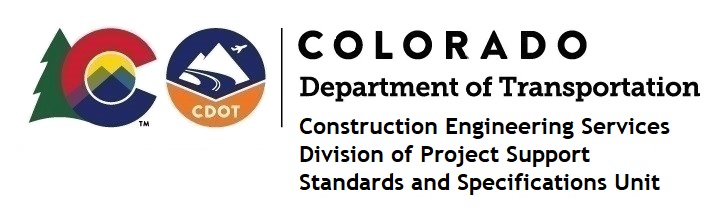 MEMORANDUM DATE:	July 7, 2023 TO:		All holders of Standard Special ProvisionsFROM:	Shawn Yu, Standards and Specifications Unit ManagerSUBJECT:	Revised standard special provision:  Revision of Section 214 - Nursery Stock	Containers and Unrooted CuttingsAs of July 7, 2023, this unit has issued the revised standard special provision, Revision of Section 214 - Nursery Stock Containers and Unrooted Cuttings, with 13 pages, and dated July 7, 2023.  This standard special provision is to be used on all projects furnishing and installing herbaceous and woody plant materials also known as "nursery stock", and that will be advertised on or after August 7, 2023.This specification replaced the previous provision with the same name and dated October 1, 2022.This provision revised various subsections of 214.For those of you who keep a book of Standard Special Provisions, please include this revised standard special provision.  For your convenience, this specification and the latest SSP Index are attached in the email.  You can also find these in our Construction Specifications web pages: Standard Special Provisions and the Recently Issued Special Provisions.If you have any questions or comments, please contact this office.